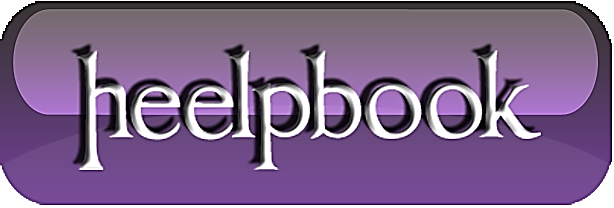 VBScript – List the Operating System Running on a ComputerDescriptionReturns the name and version number of the operating system installed on a computer. Example(s)strComputer = "."Set objWMIService = GetObject("winmgmts:" _    & "{impersonationLevel=impersonate}!\\" & strComputer & "\root\cimv2")Set colOperatingSystems = objWMIService.ExecQuery _    ("Select * from Win32_OperatingSystem")For Each objOperatingSystem in colOperatingSystems    Wscript.Echo objOperatingSystem.Caption & " " & _        objOperatingSystem.VersionNext